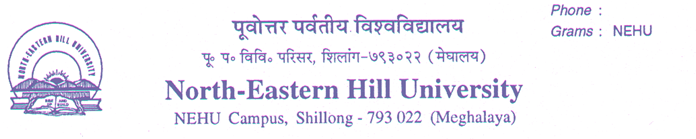 Prof. (Dr.) Chintamani Rout,					Phone: +364272380Head, Department of Law                              			Cell:   94363 	36103E-mail: drchintamanirout@gmail.comDated 16 March 2021.Notice for Ph.D. Entrance Test 2020- 2021.This is for the information of all candidates that the Entrance Test for the Ph.D. Admission in the Department of Law, NEHU, Shillong, will be held on 23rd March, 2021 (TUESDAY) (from 11 A.M. to 12 P.M) followed by Viva-Voce Examination at 2.30 PM in the Department of Law NEHU, Shillong. The qualified candidates in the Entrance test will appear the  Viva-Voce Examination /Power Point Presentation on his/her research area. Sd/-CHINTAMANI ROUTHOD, LAW